						Ass. Sport et NatureSiège social : Mairie de Levroux10 Place de l’hôtel de ville36110 LevrouxCertificat médicalDocument à faire valider par votre médecinJe sousigné(e) Docteur……………………………………………………..Certifie avoir examiné ce jour NOM…………………………………..Prénom………………………………. Date de naissance………/………./………… Sexe : F		 M Et n’avoir constaté aucune contre-indication à la pratique sportive De loisir		 De compétition Pour le(s) activité(s) suivante(s)  Vélo tout terrain			Course à pied Cyclotourisme			Sports enchainés Nombre de case coché Remarques restrictives éventuelles…………………………………………………………………………………………………………………………………………………………………………………………………………………………………………………………………………………………………………………………………………………………………………………………………………………………………………………………………………………………………………………………Date de l’examen   …… /……/…………Signature plus cachet du praticien :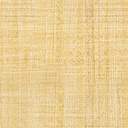 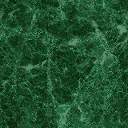 